Publicado en Palma de Mallorca el 09/10/2020 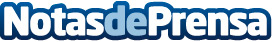 Ruta de la Luz y Dentistas Sobre Ruedas formalizan su colaboración para seguir trabajando en SenegalLa Fundación Cione Ruta de la Luz lleva brindando su apoyo a Dentistas Sobre Ruedas desde 2015 con el envío de cooperantes ópticos a la localidad de Missirah, al sur del país. En el año en el que cumple 20 años de historia, la Fundación de Cione ha llevado a cabo 55.000 revisiones ópticas en todo el mundo, y entregado más de 20.000 gafas nuevas a los beneficiarios que las necesitaronDatos de contacto:Javier Bravo606411053Nota de prensa publicada en: https://www.notasdeprensa.es/ruta-de-la-luz-y-dentistas-sobre-ruedas Categorias: Internacional Medicina Industria Farmacéutica Baleares Infantil Solidaridad y cooperación Consumo Odontología http://www.notasdeprensa.es